SESIÓN EXTRAORDINARIA No. 21DE LA COMISION EDILICIA PERMANENTE DE OBRAS PUBLICAS, PLANEACION URBANA Y REGULARIZACION DE LA TENENCIA DE LA TIERRA TEMA 3. Análisis, discusión y en su caso aprobación y Dictaminación de los “Dictámenes que contienen los Fallos Finales emitidos por el Comité de Obra Pública Municipal de Zapotlán el Grande, Jalisco, respecto de las obras publicas”:FORTA-001-2024 denominada “CONSTRUCCION DE BANQUETAS, MACHUELOS Y PAVIMENTO DE CONCRETO HIDRÁULICO EN LA CALLE PROL. MIGUEL CONTRERAS MEDELLÍN ENTRE LA CALLE JOAQUÍN AGUIRRE Y LA AV. CARLOS VILLASEÑOR EN LA COLONIA CONSTITUYENTES EN CIUDAD GUZMAN, MUNICIPIO DE ZAPOTLÁN EL GRANDE, JALISCO; así como al contratista ganador INGENIERO SIAMIR YOSAM CÁRDENAS DEL TORO, con la propuesta económica de $3,074,840.23 (TRES MILLONES SETENTA Y CUATRO MIL OCHOCIENTOS CUARENTA PESOS 23/100)FORTA-002-2024 denominada “CONSTRUCCIÓN DE BANQUETAS, MACHUELOS, PAVIMENTO DE CONCRETO HIDRÁULICO Y CONCRETO ESTAMPADO EN CRUCEROS EN LA CALLE GRAL. PEDRO HINOJOSA ENTRE LA CALLE FEDERICO DEL TORO Y LA AV. CRISTÓBAL COLON EN CIUDAD GUZMÁN, MUNICIPIO DE ZAPOTLÁN EL GRANDE, JALISCO”; así como al contratista ganador ARQ. OMAR MAGAÑA MORENO, con la propuesta económica de $2,990,686.02 (DOS MILLONES NOVECIENTOS NOVENTA MIL SEISCIENTOS OCHENTA Y SEIS PESOS 02/100)Análisis, Estudio en su caso Aprobación y Dictaminación de los “Dictámenes emitidos por el Comité de Obra Pública del Gobierno de Zapotlán el Grande, Jalisco, que aprueban, ratifican y autorizan los acuerdos de justificación emitidos por el área técnica que determinan, el procedimiento de excepción a la licitación pública para contratar las siguientes Obras Públicas”:Por Concurso Simplificado Sumario FORTA-003-2024 denominada “CONSTRUCCIÓN DE BANQUETAS, MACHUELOS Y EMPEDRADO CON HUELLAS DE RODAMIENTO EN LA CALLE PROL. JALISCO ENTRE LA AV. LIC. GENARO ÁLVAREZ LÓPEZ Y LA CALLE JALISCO EN LA COLONIA CRUZ ROJA EN CIUDAD GUZMÁN, MUNICIPIO DE ZAPOTLÁN EL GRANDE, JALISCO”FORTA-004-2024 denominada “CONSTRUCCIÓN DE BANQUETAS, MACHUELOS Y PAVIMENTO DE CONCRETO HIDRÁULICO EN LA CALLE COLIMA ENTRE LA CALLE LEONA VICARIO FDZ. Y LA CALLE GRAL. PEDRO OGAZÓN RUBIO EN LA COLONIA CENTRO EN CIUDAD GUZMÁN, MUNICIPIO DE ZAPOTLÁN EL GRANDE, JALISCO”FORTA-006-2024 denominada “CONSTRUCCIÓN DE BANQUETAS, MACHUELOS Y EMPEDRADO EN LA CALLE BASILIO VADILLO ENTRE EL TIANGUIS MUNICIPAL Y LA CALLE GRAL. IGNACIO COMONFORT EN LA COLONIA EL BAJÍO II EN CIUDAD GUZMÁN, MUNICIPIO DE ZAPOLTÁN EL GRANDE, JALISCO”Por Adjudicación Directa FORTA-005-2024 denominada “CONSTRUCCIÓN BANQUETAS, MACHUELOS, Y EMPDEDRADO EN LA CALLE GRAL. MANUEL M. DIÉGUEZ LARA ENTRE LA CALLE CARMEN SERDÁN Y LA CALLE GRAL.  NICOLÁS BRAVO EN LA COLONIA EL TRIÁNGULO EN CIUDAD GUZMÁN, MUNICIPIO DE ZAPOTLÁN EL GRANDE, JALISCO”, con la propuesta económica de $2,166,787.55 (Dos Millones Ciento Sesenta y Seis Mil Setecientos Ochenta y Siete Pesos 55/100 M.N..).IntegranteCargoA favorEn contraC. Alejandro Barragán Sánchez Presidente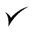 C. Tania Magdalena Bernardino Juárez VocalC. Magali Casillas Contreras Vocal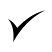 